Visões de Justiça a partir das Teologias Feministas
“... que não haja indigentes entre vós.” –
da dignidade e do porvir”Nº 8novembro de 2014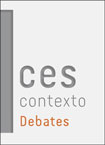 http://www.ces.uc.pt/publicacoes/cescontexto/index.php?id=11035Os textos aqui apresentados resultam do III Colóquio Internacional de Teologias Feministas, organizado pela Associação Portuguesa de Teologias Feministas, em parceria com o POLICREDOS. O tema escolhido para o colóquio relaciona-se com a situação de crise vivida actualmente e com a relevância de uma reflexão teológica feminista sobre o mesmo. O colóquio pretendia, pois, “trazer à luz e à fala discursos, práticas e reflexões de teologias feministas sobre a justiça enquanto lugar de dignidade, de denúncia do presente e de esperança para o futuro.”